ÖZGEÇMİŞ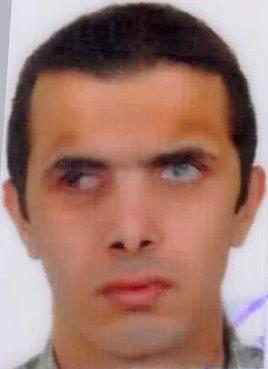 Adı-Soyadı: UĞUR DENİZBranşı: SATRANÇDoğum yeri ve yılı: İSTANBUL- 23.01.1989
Cinsiyeti: ERKEKMedeni hali: BEKARÖğrenim Durumu: LİSANÜSTÜ2000-2004: AKSARAY MAHMUDİYE ETÜT VE BESLEME İLKÖĞRETİM OKULU2004-2008: VEFA ANADOLU LİSESİ/İSTANBUL2008-2013: BOĞAZİÇİ ÜNİVERSİTESİ/SİYASET BİLİMİ VE ULUSLARARASI İLİŞKİLER2016-        : İSTANBUL BİLGİ ÜNİVERSİTESİ/İŞLETME (YÜKSEK LİSANS) İş Tecrübesi: 2010 -2014: SERBEST TERCÜMAN2015 -        :  KPMG TÜRKİYE – İŞ AKIŞ YÖNETİM UZMANIGörev aldığı sivil toplum kuruluşları, görevleri ve yılları: 2008-         : TÜRKİYE GÖRME ENGELLİLER DERNEĞİ-SPORCUBitirmiş olduğu kurslar ve yılları: Yaşamında değerli bulduğu başarıları: 2008: ÖSS SÖZEL BÖLÜM-TÜRKİYE 24'ÜNCÜSÜ.2009: STOCKHOLM DÜNYA GÖRME ENGELLİLER GENÇLER SATRANÇ ŞAMPİYONASI/ İSVEÇ- ŞAMPİYONA 5'İNCİSİ.2010-2017: GÖRME ENGELLİLER SATRANÇ MİLLİ TAKIM SPORCUSU2010: DÜNYA GÖRME ENGELLİLER SATRANÇ ŞAMPİYONASI /BELGRAD - SIRBİSTAN2011: AVRUPA GÖRME ENGELLİLER SATRANÇ ŞAMPİYONASI /RODOS - YUNANİSTAN2012: DÜNYA GÖRME ENGELLİLER SATRANÇ OLİMPİYATI/CHENAİ - HİNDİSTAN2012: TÜRKİYE GÖRME ENGELLİLER SATRANÇ ŞAMPİYONU.2013: TÜRKİYE GÖRME ENGELLİLER SATRANÇ ŞAMPİYONU.2015: TÜRKİYE GÖRME ENGELLİLER SATRANÇ ŞAMPİYONU.Özel zevkleri:SATRANÇ